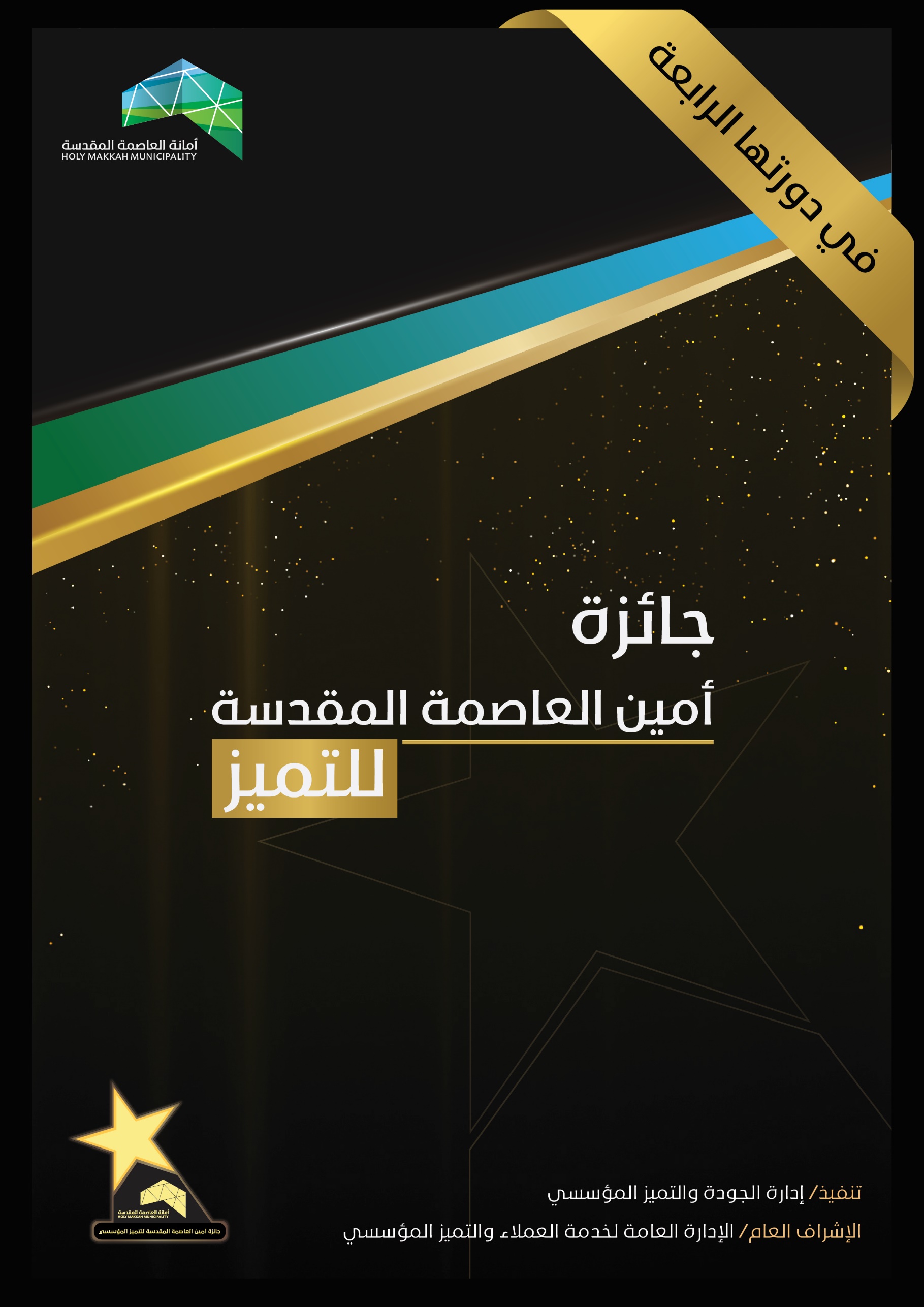 ملف مشاركة فئة الموظف المتميز المعلومات الاساسيه للمشارك : إسم االمشارك :رقم التليفون:البريد الإكترونى:      فئة الموظف  المتميز:  تهدف هذه الجائزة إلى تنمية روح التميز والمسؤولية لدى موظفى أمانة العاصمة المقدسة، والى تعزيز روح التنافسية بينهم بما يخدم مصالح الأمانة وسيتم منحها ، وسيتم منحها للموظف الذي يظهر مستوى عال من الانتماء والإخلاص والتفاني في أداء مهام عمله، بالإضافة إلى المشاركة وتقديم الحلول و الاقتراحات، والتطوير المهني والشخصي بشكل مستمر.1 المعيار الرئيسي الاول: المؤهلات والقدراتالمعيار الفرعي الاول : المؤهلات العلمية والدورات التدريبيةالمعيار الفرعي الثانى : المعرفة بمهام الوظيفة وتنظيم العمل المعيار الفرعي الثالث : التطوير والتحسين المعيار الفرعي الرابع: علاقات العمل والاتصال( انظر النقاط الارشاديه بملف المعاير )المعيار الفرعي الاول : المؤهلات العلمية والدورات التدريبيةالمعيار الفرعي الثانى : المعرفة بمهام الوظيفة وتنظيم العمل المعيار الفرعي الثالث : التطوير والتحسين المعيار الفرعي الرابع: علاقات العمل والاتصال( انظر النقاط الارشاديه بملف المعاير ) 2  المعيار الرئيسي الثانى : السلوك الوظيفيالمعيار الفرعي الاول : الإلتزام بأنظمة العملالمعيار الفرعي الثانى: الإخلاص والانتماءالمعيار الفرعي الثالث: أخلاقيات العمل ( انظر النقاط الارشاديه بملف المعاير )المعيار الفرعي الاول : الإلتزام بأنظمة العملالمعيار الفرعي الثانى: الإخلاص والانتماءالمعيار الفرعي الثالث: أخلاقيات العمل ( انظر النقاط الارشاديه بملف المعاير )3المعيارالرئيسي الثالث :  الأداء الوظيفي والإنجازاتالمعيار الفرعي الاول : الجودة والإنتاجية المعيار الفرعي الثانى :  تقييم الأداء( انظر النقاط الارشاديه بملف المعاير )المعيار الفرعي الاول : الجودة والإنتاجية المعيار الفرعي الثانى :  تقييم الأداء( انظر النقاط الارشاديه بملف المعاير )المعيار الرئيسي الرابع: المبادرة والإبداع   المعيار الرئيسي الرابع: المبادرة والإبداع   يختص ذلك المعيار بالإبداع وتطوير أساليب العمل ( انظر النقاط الارشاديه بملف المعاير ) يختص ذلك المعيار بالإبداع وتطوير أساليب العمل ( انظر النقاط الارشاديه بملف المعاير ) ارفاق السيرة الذاتيه بما لايزيد عن 3 صفحات ارفاق السيرة الذاتيه بما لايزيد عن 3 صفحات ارفاق الادله و الشواهد بما لايزيد عن 10 صفحات ارفاق الادله و الشواهد بما لايزيد عن 10 صفحات 